Klasa VIZadanie 1Rozwiąż równanie 3x+2x-6=2x-3-xZadanie 2 W trójkącie równoramiennym ramię jest o 4cm krótsze od podstawy. Jaką długość ma podstawa jeśli obwód tego trójkąta wynosi 19cm?Zadanie 3 Ile kwadratów jest na tym rysunku?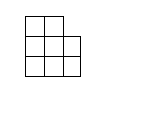 